             19.10.2011                             19.10.2011                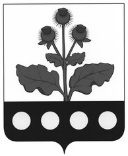 АДМИНИСТРАЦИЯ КОЛБИНСКОГО СЕЛЬСКОГО ПОСЕЛЕНИЯ РЕПЬЕВСКОГО МУНИЦИПАЛЬНОГО РАЙОНАВОРОНЕЖСКОЙ ОБЛАСТИРАСПОРЯЖЕНИЕ«02» июля 2017 г. №63 -рс. КолбиноВ соответствии с Федеральным законом от 27.07.2010 № 210-ФЗ «Об организации предоставления государственных и муниципальных услуг», руководствуясь Методическими рекомендациями по формированию технологических схем предоставления государственных и муниципальных услуг, утвержденных протоколом заседания Правительственной комиссии по проведению административной реформы от 09.06.2016г. №142.1. Утвердить технологическую схему предоставления муниципальной услуги «Присвоение адреса объекту недвижимости и аннулирование адреса» согласно приложению.2. Разместить технологическую схему предоставления муниципальной услуги «Присвоение адреса объекту недвижимости и аннулирование адреса» на официальном сайте органов местного самоуправления Колбинского сельского поселения Репьевского муниципального района Воронежской области.3. Контроль за исполнением настоящего распоряжения оставляю за собой.ПРИЛОЖЕНИЕ ТЕХНОЛОГИЧЕСКАЯ СХЕМАПРЕДОСТАВЛЕНИЯ МУНИЦИПАЛЬНОЙ УСЛУГИРАЗДЕЛ 1. «ОБЩИЕ СВЕДЕНИЯ О МУНИЦИПАЛЬНОЙ УСЛУГЕ»РАЗДЕЛ 2. «ОБЩИЕ СВЕДЕНИЯ О «ПОДУСЛУГАХ»РАЗДЕЛ 3. «СВЕДЕНИЯ О ЗАЯВИТЕЛЯХ «ПОДУСЛУГИ»РАЗДЕЛ 4. «ДОКУМЕНТЫ, ПРЕДОСТАВЛЯЕМЫЕ ЗАЯВИТЕЛЕМ ДЛЯ ПОЛУЧЕНИЯ «ПОДУСЛУГИ»РАЗДЕЛ 5. «ДОКУМЕНТЫ И СВЕДЕНИЯ, ПОЛУЧАЕМЫЕ ПОСРЕДСТВОМ МЕЖВЕДОМСТВЕННОГО ИНФОРМАЦИОННОГО ВЗАИМОДЕЙСТВИЯ»РАЗДЕЛ 6. РЕЗУЛЬТАТ «ПОДУСЛУГИ»РАЗДЕЛ 7. «ТЕХНОЛОГИЧЕСКИЕ ПРОЦЕССЫ ПРЕДОСТАВЛЕНИЯ «ПОДУСЛУГИ»РАЗДЕЛ 8. «ОСОБЕННОСТИ ПРЕДОСТАВЛЕНИЯ «ПОДУСЛУГИ» В ЭЛЕКТРОННОЙ ФОРМЕПеречень приложений:Приложение №1 (…)Об утверждении технологической схемы предоставления муниципальной услуги «Присвоение адреса объекту недвижимости и аннулирование адреса»Глава сельского поселенияВ.Н. Симонцева№ п/пПараметрЗначение параметра/состояние1231.Наименование органа, предоставляющего услугуАдминистрация муниципального образования2.Номер услуги в федеральном реестре36401000100003523953.Полное наименование услугиПрисвоение адреса объекту недвижимости и аннулирование адреса4.Краткое наименование услугиПрисвоение адреса объекту недвижимости и аннулирование адреса5.Административный регламент предоставления муниципальной услугиПостановление администрации Колбинского сельского поселения Репьевского муниципального района Воронежской области №78 от 21.09.2015 года «Об утверждении административного регламента администрации сельского поселения по предоставлению муниципальной услуги «Присвоение адреса объекту недвижимости и аннулирование адреса»»6.Перечень «подуслуг»нет7.Способы оценки качества предоставления муниципальной услуги- радиотелефонная связь;- терминальные устройства в МФЦ;- терминальные устройства в органе местного самоуправления;- единый портал государственных услуг;- региональный портал государственных услуг;- официальный сайт органа;- другие способыСрок предоставления в зависимости от условийСрок предоставления в зависимости от условийОснования для отказа в приеме документовОснования для отказа в предоставлении «подуслуги»Основания приостановления предоставления «подуслуги»Срок приостановления предоставления «подуслуги»Плата за предоставление «подуслуги»Плата за предоставление «подуслуги»Плата за предоставление «подуслуги»Способ обращения за получением «подуслуги»Способ получения результата «подуслуги»При подаче заявления по месту жительства (месту нахождения юр.лица)При подаче заявления не по месту жительства (по месту обращения)Основания для отказа в приеме документовОснования для отказа в предоставлении «подуслуги»Основания приостановления предоставления «подуслуги»Срок приостановления предоставления «подуслуги»Наличие платы (государственной пошлины)Реквизиты нормативного правового акта, являющегося основанием для взимания платы (государственной пошлины)КБК для взимания платы (государственной пошлины), в том числе для МФЦСпособ обращения за получением «подуслуги»Способ получения результата «подуслуги»12345678910111. Наименование «подуслуги» 1: Присвоение адреса объекту недвижимости и аннулирование адреса1. Наименование «подуслуги» 1: Присвоение адреса объекту недвижимости и аннулирование адреса1. Наименование «подуслуги» 1: Присвоение адреса объекту недвижимости и аннулирование адреса1. Наименование «подуслуги» 1: Присвоение адреса объекту недвижимости и аннулирование адреса1. Наименование «подуслуги» 1: Присвоение адреса объекту недвижимости и аннулирование адреса1. Наименование «подуслуги» 1: Присвоение адреса объекту недвижимости и аннулирование адреса1. Наименование «подуслуги» 1: Присвоение адреса объекту недвижимости и аннулирование адреса1. Наименование «подуслуги» 1: Присвоение адреса объекту недвижимости и аннулирование адреса1. Наименование «подуслуги» 1: Присвоение адреса объекту недвижимости и аннулирование адреса1. Наименование «подуслуги» 1: Присвоение адреса объекту недвижимости и аннулирование адреса1. Наименование «подуслуги» 1: Присвоение адреса объекту недвижимости и аннулирование адреса18 рабочих дней18 рабочих днейЗаявление не соответствует установленной форме, не поддается прочтению или содержит неоговоренные заявителем зачеркивания, исправления, подчистки.-  с заявлением о присвоении объекту адресации адреса обратилось неуполномоченное лицо;-   ответ на межведомственный запрос свидетельствует об отсутствии документа и (или) информации, необходимых для присвоения объекту адресации адреса или аннулирования его адреса, и соответствующий документ не был представлен заявителем (представителем заявителя) по собственной инициативе;-  документы, обязанность по предоставлению которых для присвоения объекту адресации адреса или аннулирования его адреса возложена на заявителя (представителя заявителя), выданы с нарушением порядка, установленного законодательством РФ;- отсутствуют случаи и условия для присвоения объекту адресации адреса или аннулирования его адреса, указанные в пунктах 5, 8 - 11 и 14 - 18 Правил присвоения, изменения и аннулирования адресов, утвержденных постановлением правительства РФ от 19.11.2014 №1221.нет—нет——- лично в исполнительный орган;- в МФЦ;- через портал Госуслуг, в электронном виде через личный кабинет;- почтовое сообщение.- лично в исполнительный орган;- в МФЦ;- через портал Госуслуг, в электронном виде через личный кабинет;- почтовое сообщение.№Категории лиц, имеющих право на получение «подуслуги»Документ, подтверждающий правомочие заявителя соответствующей категории на получение «подуслуги»Установленные требования к документу, подтверждающему правомочие заявителя соответствующей категории на получение «подуслуги»Наличие возможности подачи заявления на предоставление «подуслуги» представителями заявителяИсчерпывающий перечень лиц, имеющих право на подачу заявления от имени заявителяНаименование документа, подтверждающего право подачи заявления от имени заявителяУстановленные требования к документу, подтверждающему право подачи заявления от имени заявителя4123456781. Наименование «подуслуги» 1: Присвоение адреса объекту недвижимости и аннулирование адреса1. Наименование «подуслуги» 1: Присвоение адреса объекту недвижимости и аннулирование адреса1. Наименование «подуслуги» 1: Присвоение адреса объекту недвижимости и аннулирование адреса1. Наименование «подуслуги» 1: Присвоение адреса объекту недвижимости и аннулирование адреса1. Наименование «подуслуги» 1: Присвоение адреса объекту недвижимости и аннулирование адреса1. Наименование «подуслуги» 1: Присвоение адреса объекту недвижимости и аннулирование адреса1. Наименование «подуслуги» 1: Присвоение адреса объекту недвижимости и аннулирование адреса1. Наименование «подуслуги» 1: Присвоение адреса объекту недвижимости и аннулирование адреса1Физические или юридические лица, являющиеся собственниками объекта адресации, либо лицами, обладающими одним из следующих вещных прав на объект адресации:а) право хозяйственного ведения;б) право оперативного управления;в) право пожизненно наследуемого владения;г) право постоянного (бессрочного) пользования.  Для физических лиц – документ удостоверяющий личность.   Наличие подписи должностного лица, подготовившего документ, даты составления документа, печати организации, выдавшей документ. Отсутствие исправлений, подчисток и нечитаемых символов.ИмеетсяЗаконный представитель либо уполномоченное лицоДокумент, подтверждающий права законного представителя либо доверенность.Наличие подписи должностного лица, подготовившего документ, даты составления документа, печати организации, выдавшей документ. Отсутствие исправлений, подчисток и нечитаемых символов.1Физические или юридические лица, являющиеся собственниками объекта адресации, либо лицами, обладающими одним из следующих вещных прав на объект адресации:а) право хозяйственного ведения;б) право оперативного управления;в) право пожизненно наследуемого владения;г) право постоянного (бессрочного) пользования.для юридических лиц – документ, удостоверяющий личность физического лица и документ, подтверждающий полномочия гражданина действовать от имени юридического лица без доверенности (приказ о назначении на должность)   Наличие подписи должностного лица, подготовившего документ, даты составления документа, печати организации, выдавшей документ. Отсутствие исправлений, подчисток и нечитаемых символов.ИмеетсяУполномоченное лицоДоверенностьНаличие подписи должностного лица, подготовившего документ, даты составления документа, печати организации, выдавшей документ. Отсутствие исправлений, подчисток и нечитаемых символов.1Физические или юридические лица, являющиеся собственниками объекта адресации, либо лицами, обладающими одним из следующих вещных прав на объект адресации:а) право хозяйственного ведения;б) право оперативного управления;в) право пожизненно наследуемого владения;г) право постоянного (бессрочного) пользования.Для собственников помещений в многоквартирном доме – решение общего собрания собственников многоквартирного дома.    Наличие подписи должностного лица, подготовившего документ, даты составления документа, печати организации, выдавшей документ. Отсутствие исправлений, подчисток и нечитаемых символов.ИмеетсяОт имени собственников помещений в многоквартирном доме с заявлением вправе обратиться представитель таких собственников, уполномоченный на подачу такого заявления принятым в установленном законодательством РФ порядке решением общего собрания указанных собственников.Решение общего собрания указанных собственников.Наличие подписи должностного лица, подготовившего документ, даты составления документа, печати организации, выдавшей документ. Отсутствие исправлений, подчисток и нечитаемых символов.1Физические или юридические лица, являющиеся собственниками объекта адресации, либо лицами, обладающими одним из следующих вещных прав на объект адресации:а) право хозяйственного ведения;б) право оперативного управления;в) право пожизненно наследуемого владения;г) право постоянного (бессрочного) пользования.Для членов садоводческого, огороднического и (или) дачного некоммерческого объединения граждан – решение общего собрания членов такого некоммерческого объединения.   Наличие подписи должностного лица, подготовившего документ, даты составления документа, печати организации, выдавшей документ. Отсутствие исправлений, подчисток и нечитаемых символов.Имеется  От имени членов садоводческого, огороднического и (или) дачного некоммерческого объединения граждан с заявлением вправе обратиться представитель указанных членов некоммерческих объединений, уполномоченный на подачу такого заявления принятым в установленном законодательством Российской Федерации порядке решением общего собрания членов такого некоммерческого объединенияРешение общего собрания членов некоммерческого объединенияНаличие подписи должностного лица, подготовившего документ, даты составления документа, печати организации, выдавшей документ. Отсутствие исправлений, подчисток и нечитаемых символов.№Категория документаНаименование документов, которые представляет заявитель для получения «подуслуги»Количество необходимых экземпляров документа с указанием подлинник/копияУсловия предоставления документаУстановленные требования к документуФорма (шаблон) документаОбразец документа/заполнения документа123456781. Наименование «подуслуги» 1: Присвоение адреса объекту недвижимости и аннулирование адреса1. Наименование «подуслуги» 1: Присвоение адреса объекту недвижимости и аннулирование адреса1. Наименование «подуслуги» 1: Присвоение адреса объекту недвижимости и аннулирование адреса1. Наименование «подуслуги» 1: Присвоение адреса объекту недвижимости и аннулирование адреса1. Наименование «подуслуги» 1: Присвоение адреса объекту недвижимости и аннулирование адреса1. Наименование «подуслуги» 1: Присвоение адреса объекту недвижимости и аннулирование адреса1. Наименование «подуслуги» 1: Присвоение адреса объекту недвижимости и аннулирование адреса1. Наименование «подуслуги» 1: Присвоение адреса объекту недвижимости и аннулирование адресаЗаявление на оказание услуги- заявление;1/подлинник (формирование дела)Наличие подписи должностного лица, подготовившего документ, даты составления документа, печати организации, выдавшей документ. Отсутствие исправлений, подчисток и нечитаемых символов.Приложение  №Приложение  №Документ, удостоверяющий личность- паспорт или временное удостоверении гражданина РФ1/подлинник (возвращается заявителю), 1/копиянетДолжен быть изготовлен на официальном бланке и соответствовать установленным требованиям, в том числе Положения о паспорте гражданина РФ.  Должен быть действительным на дату  обращения за предоставлением услуги. Не должен содержать подчисток, приписок, зачеркнутых слов и других исправлений.——Документ, удостоверяющий полномочия – доверенность   – документ, подтверждающий полномочия гражданина действовать от имени юридического лица без доверенности (приказ о назначении на должность)– решение общего собрания собственников многоквартирного дома. – решение общего собрания членов такого некоммерческого объединения.1 экз. копияПредоставляется один из документов данной категорииНаличие подписи должностного лица, подготовившего документ, даты составления документа, печати организации, выдавшей документ. Отсутствие исправлений, подчисток и нечитаемых символов. Копии документов, не заверенные надлежащим образом, предоставляются с предъявлением подлинника——Реквизиты актуальной технологической карты межведомственного взаимодействияНаименование запрашиваемого документа (сведения)Перечень и состав сведений, запрашиваемых в рамках межведомственного информационного взаимодействия Наименование органа (организации), направляющего (ей) межведомственный запросНаименование органа (организации), в адрес которого (ой) направляется межведомственный запросSID электронного сервиса/ наименование вида сведенийСрок осуществления межведомственного информационного взаимодействия6Формы (шаблоны) межведомственного запроса и ответа на межведомственный запросОбразцы заполнения формы межведомственного запроса и ответа на межведомственный запрос71234567891. Наименование «подуслуги» 1: Присвоение адреса объекту недвижимости и аннулирование адреса1. Наименование «подуслуги» 1: Присвоение адреса объекту недвижимости и аннулирование адреса1. Наименование «подуслуги» 1: Присвоение адреса объекту недвижимости и аннулирование адреса1. Наименование «подуслуги» 1: Присвоение адреса объекту недвижимости и аннулирование адреса1. Наименование «подуслуги» 1: Присвоение адреса объекту недвижимости и аннулирование адреса1. Наименование «подуслуги» 1: Присвоение адреса объекту недвижимости и аннулирование адреса1. Наименование «подуслуги» 1: Присвоение адреса объекту недвижимости и аннулирование адреса1. Наименование «подуслуги» 1: Присвоение адреса объекту недвижимости и аннулирование адреса1. Наименование «подуслуги» 1: Присвоение адреса объекту недвижимости и аннулирование адреса-1) правоустанавливающие и (или) правоудостоверяющие документы на объект (объекты) адресации;  - МФЦ (в случае если это предусмотрено Соглашением о взаимодействии)- орган, предоставляющий услугу   Отдел управления Федеральной службы государственной регистрации, кадастра и картографии по Воронежской области.Межведомственный запрос направляется в срок, не превышающий 1 рабочий день, следующий за днем поступления заявления и прилагаемых документов.2) кадастровые паспорта объектов недвижимости, следствием преобразования которых является образование одного и более объекта адресации (в случае преобразования объектов недвижимости с образованием одного и более новых объектов адресации)кадастровые паспорта объектов недвижимости, следствием преобразования которых является образование одного и более объекта адресации (в случае преобразования объектов недвижимости с образованием одного и более новых объектов адресации)  - МФЦ (в случае если это предусмотрено Соглашением о взаимодействии)- орган, предоставляющий услугуОтдел филиала ФГБУ «Федеральная Кадастровая Палата Росреестра» по Воронежской области.3)кадастровый паспорт объекта адресации (в случае присвоения адреса объекту адресации, поставленному на кадастровый учет)кадастровый паспорт объекта адресации (в случае присвоения адреса объекту адресации, поставленному на кадастровый учет)  - МФЦ (в случае если это предусмотрено Соглашением о взаимодействии)- орган, предоставляющий услугуОтдел филиала ФГБУ «Федеральная Кадастровая Палата Росреестра» по Воронежской области.4)кадастровая выписка об объекте недвижимости, который снят с учета (в случае аннулирования адреса объекта адресации при прекращении существования объекта адресации)кадастровая выписка об объекте недвижимости, который снят с учета (в случае аннулирования адреса объекта адресации при прекращении существования объекта адресации)  - МФЦ (в случае если это предусмотрено Соглашением о взаимодействии)- орган, предоставляющий услугуОтдел филиала ФГБУ «Федеральная Кадастровая Палата Росреестра» по Воронежской области.5)уведомление об отсутствии в государственном кадастре недвижимости запрашиваемых сведений по объекту адресации (в случае аннулирования адреса объекта адресации при отказе в осуществлении кадастрового учета объекта адресации)уведомление об отсутствии в государственном кадастре недвижимости запрашиваемых сведений по объекту адресации (в случае аннулирования адреса объекта адресации при отказе в осуществлении кадастрового учета объекта адресации)  - МФЦ (в случае если это предусмотрено Соглашением о взаимодействии)- орган, предоставляющий услугуОтдел филиала ФГБУ «Федеральная Кадастровая Палата Росреестра» по Воронежской области.6)разрешение на строительство объекта адресации (при присвоении адреса строящимся объектам адресации) и (или) разрешение на ввод объекта адресации в эксплуатациюразрешение на строительство объекта адресации (при присвоении адреса строящимся объектам адресации) и (или) разрешение на ввод объекта адресации в эксплуатацию;  - МФЦ (в случае если это предусмотрено Соглашением о взаимодействии)- орган, предоставляющий услугуВ федеральные органы исполнительной власти, исполнительные органы Воронежской области, органы местного самоуправления. В администрацию муниципального района.7)схема расположения объекта адресации на кадастровом плане или кадастровой карте соответствующей территории (в случае присвоения земельному участку адреса)схема расположения объекта адресации на кадастровом плане или кадастровой карте соответствующей территории (в случае присвоения земельному участку адреса)  - МФЦ (в случае если это предусмотрено Соглашением о взаимодействии)- орган, предоставляющий услугуВ федеральные органы исполнительной власти, исполнительные органы Воронежской области, органы местного самоуправления. В администрацию муниципального района.8)решение органа местного самоуправления о переводе жилого помещения в нежилое помещение или нежилого помещения в жилое помещение (в случае присвоения помещению адреса, изменения и аннулирования такого адреса вследствие его перевода из жилого помещения в нежилое помещение или нежилого помещения в жилое помещение)решение органа местного самоуправления о переводе жилого помещения в нежилое помещение или нежилого помещения в жилое помещение (в случае присвоения помещению адреса, изменения и аннулирования такого адреса вследствие его перевода из жилого помещения в нежилое помещение или нежилого помещения в жилое помещение)  - МФЦ (в случае если это предусмотрено Соглашением о взаимодействии)- орган, предоставляющий услугуВ федеральные органы исполнительной власти, исполнительные органы Воронежской области, органы местного самоуправления. В администрацию муниципального района.9)акт приемочной комиссии при переустройстве и (или) перепланировке помещения, приводящих к образованию одного и более новых объектов адресации (в случае преобразования объектов недвижимости (помещений) с образованием одного и более новых объектов адресации).акт приемочной комиссии при переустройстве и (или) перепланировке помещения, приводящих к образованию одного и более новых объектов адресации (в случае преобразования объектов недвижимости (помещений) с образованием одного и более новых объектов адресации)  - МФЦ (в случае если это предусмотрено Соглашением о взаимодействии)- орган, предоставляющий услугуВ федеральные органы исполнительной власти, исполнительные органы Воронежской области, органы местного самоуправления. В администрацию муниципального района.№Документ/документы, являющиеся результатом «подуслуги»Требования к документу/документам,  являющимся результатом «подуслуги»Характеристика результата (положительный/отрицательны)Форма документа/документов, являющихся результатом «подуслуги»8Образец документа/документов, являющихся результатом «подуслуги»8Способ получения результатаСрок хранения невостребованных заявителем результатовСрок хранения невостребованных заявителем результатов№Документ/документы, являющиеся результатом «подуслуги»Требования к документу/документам,  являющимся результатом «подуслуги»Характеристика результата (положительный/отрицательны)Форма документа/документов, являющихся результатом «подуслуги»8Образец документа/документов, являющихся результатом «подуслуги»8Способ получения результатав органев МФЦ1234567891. Наименование «подуслуги» 1: Присвоение адреса объекту недвижимости и аннулирование адреса1. Наименование «подуслуги» 1: Присвоение адреса объекту недвижимости и аннулирование адреса1. Наименование «подуслуги» 1: Присвоение адреса объекту недвижимости и аннулирование адреса1. Наименование «подуслуги» 1: Присвоение адреса объекту недвижимости и аннулирование адреса1. Наименование «подуслуги» 1: Присвоение адреса объекту недвижимости и аннулирование адреса1. Наименование «подуслуги» 1: Присвоение адреса объекту недвижимости и аннулирование адреса1. Наименование «подуслуги» 1: Присвоение адреса объекту недвижимости и аннулирование адреса1. Наименование «подуслуги» 1: Присвоение адреса объекту недвижимости и аннулирование адреса1. Наименование «подуслуги» 1: Присвоение адреса объекту недвижимости и аннулирование адреса  Постановление о присвоении объекту адресации адреса или его аннулировании.Наличие подписи должностного лица, подготовившего документ, даты составления документа, печати организации, выдавшей документ. Отсутствие исправлений, подчисток и нечитаемых символов.ПоложительныйПриложение №Приложение №   В форме электронного документа с использованием информационно-телекоммуникационных сетей общего пользования, в том числе Единого портала и (или) Регионального портала, - в форме документа на бумажном носителе посредством выдачи заявителю (представителю заявителя) лично под расписку в администрации, - в форме документа на бумажном носителе посредством выдачи заявителю (представителю заявителя) лично под расписку в многофункциональном центре, - в форме документа на бумажном носителе посредством почтового отправления по указанному в заявлении почтовому адресу.Бессрочно—Решения об  отказе в присвоении объекту адресации адреса или аннулировании его адреса.Наличие подписи должностного лица, подготовившего документ, даты составления документа, печати организации, выдавшей документ. Отсутствие исправлений, подчисток и нечитаемых символов.ОтрицательныйПриложение №Приложение №В форме электронного документа с использованием информационно-телекоммуникационных сетей общего пользования, в том числе Единого портала и (или) Регионального портала, - в форме документа на бумажном носителе посредством выдачи заявителю (представителю заявителя) лично под расписку в администрации, - в форме документа на бумажном носителе посредством выдачи заявителю (представителю заявителя) лично под расписку в многофункциональном центре, - в форме документа на бумажном носителе посредством почтового отправления по указанному в заявлении почтовому адресу.——№Наименование процедуры процессаОсобенности исполнения процедуры процессаСроки исполнения процедуры (процесса)Исполнитель процедуры процессаРесурсы, необходимые для выполнения процедуры процесса9Формы документов, необходимых для выполнения процедуры процесса12345671. Наименование «подуслуги» 1: Присвоение адреса объекту недвижимости и аннулирование адреса1. Наименование «подуслуги» 1: Присвоение адреса объекту недвижимости и аннулирование адреса1. Наименование «подуслуги» 1: Присвоение адреса объекту недвижимости и аннулирование адреса1. Наименование «подуслуги» 1: Присвоение адреса объекту недвижимости и аннулирование адреса1. Наименование «подуслуги» 1: Присвоение адреса объекту недвижимости и аннулирование адреса1. Наименование «подуслуги» 1: Присвоение адреса объекту недвижимости и аннулирование адреса1. Наименование «подуслуги» 1: Присвоение адреса объекту недвижимости и аннулирование адреса1. Наименование административной процедуры  1: Прием и регистрация заявления и прилагаемых к нему документов1. Наименование административной процедуры  1: Прием и регистрация заявления и прилагаемых к нему документов1. Наименование административной процедуры  1: Прием и регистрация заявления и прилагаемых к нему документов1. Наименование административной процедуры  1: Прием и регистрация заявления и прилагаемых к нему документов1. Наименование административной процедуры  1: Прием и регистрация заявления и прилагаемых к нему документов1. Наименование административной процедуры  1: Прием и регистрация заявления и прилагаемых к нему документов1. Наименование административной процедуры  1: Прием и регистрация заявления и прилагаемых к нему документов1прием и регистрация заявления и прилагаемых к нему документов;   Специалист осуществляет проверку документов заявителя на наличие или отсутствие оснований для отказа в их приеме, устанавливает личность заявителя, либо его законного представителя. В случае, если заявитель не может представить документы, удостоверяющие его личность и (или) полномочия представителя, то специалист МФЦ прекращает прием документов у заявителя.   Если документы, необходимые для предоставления муниципальных услуг, не соответствуют установленным требованиям, то специалист уведомляет об этом заявителя и предупреждает о возможном отказе в предоставлении услуг.  После приема представленных заявителем документов специалист МФЦ формирует и выдает заявителю расписку и подписывает ее.В случае приема документов в МФЦ документы и заявление передаются в администрацию не позднее следующего рабочего дня.1 рабочий деньСпециалист администрации либо специалист МФЦ, ответственный за прием документовДокументационное обеспечение, технологическое обеспечение.Форма заявления (Приложение№  )2. Наименование административной процедуры  2: Рассмотрение представленных документов, истребование документов (сведений),  в рамках межведомственного взаимодействия2. Наименование административной процедуры  2: Рассмотрение представленных документов, истребование документов (сведений),  в рамках межведомственного взаимодействия2. Наименование административной процедуры  2: Рассмотрение представленных документов, истребование документов (сведений),  в рамках межведомственного взаимодействия2. Наименование административной процедуры  2: Рассмотрение представленных документов, истребование документов (сведений),  в рамках межведомственного взаимодействия2. Наименование административной процедуры  2: Рассмотрение представленных документов, истребование документов (сведений),  в рамках межведомственного взаимодействия2. Наименование административной процедуры  2: Рассмотрение представленных документов, истребование документов (сведений),  в рамках межведомственного взаимодействия2. Наименование административной процедуры  2: Рассмотрение представленных документов, истребование документов (сведений),  в рамках межведомственного взаимодействия2рассмотрение представленных документов, истребование документов (сведений),  в рамках межведомственного взаимодействияСпециалист, проверяя документы, устанавливает:1) наличие всех необходимых документов;2) наличие полномочий заявителя (представителя заявителя) на обращение за предоставлением муниципальной услуги;3) необходимость направления межведомственного запроса;4) наличие или отсутствие иных оснований для отказа в предоставлении муниципальной  услуги.В случае отсутствия оснований для отказа в предоставлении муниципальной услуги, в целях получения необходимых документов специалист, уполномоченный на рассмотрение представленных документов, самостоятельно запрашивает такие документы путем направления межведомственных запросов:1) в отдел управления Федеральной службы государственной регистрации, кадастра и картографии по Воронежской области на получение выписок из Единого государственного реестра прав на недвижимое имущество и сделок с ним о зарегистрированных правах на объект недвижимости (земельный участок);2) в отдел  филиала ФГБУ «Федеральная Кадастровая Палата Росреестра» по Воронежской области на получение кадастровых выписок об объектах недвижимости;3) в федеральные органы исполнительной власти, исполнительные органы Воронежской области, органы местного самоуправления на получение:- схемы расположения объекта адресации на кадастровом плане или кадастровой карте соответствующей территории;- сведений, содержащихся в разрешении на строительство;- сведений, содержащихся в разрешении на ввод  объекта адресации в эксплуатацию;4) в администрацию муниципального района на получение решения о переводе жилого помещения в нежилое помещение или нежилого помещения в жилое помещение, акта приемочной комиссии при переустройстве и (или) перепланировке помещения, приводящих к образованию одного и более новых объектов адресации.По результатам рассмотрения ответов на межведомственные запросы и заявления специалист принимает решение о присвоении объекту адресации адреса или его аннулирование либо об отказе в предоставлении услуги11 рабочих днейСпециалист администрацииДокументационное обеспечение, технологическое обеспечение.3. Наименование административной процедуры  3: Принятие решения о подготовки проекта постановления о присвоении объекту адресации адреса или его аннулировании3. Наименование административной процедуры  3: Принятие решения о подготовки проекта постановления о присвоении объекту адресации адреса или его аннулировании3. Наименование административной процедуры  3: Принятие решения о подготовки проекта постановления о присвоении объекту адресации адреса или его аннулировании3. Наименование административной процедуры  3: Принятие решения о подготовки проекта постановления о присвоении объекту адресации адреса или его аннулировании3. Наименование административной процедуры  3: Принятие решения о подготовки проекта постановления о присвоении объекту адресации адреса или его аннулировании3. Наименование административной процедуры  3: Принятие решения о подготовки проекта постановления о присвоении объекту адресации адреса или его аннулировании3. Наименование административной процедуры  3: Принятие решения о подготовки проекта постановления о присвоении объекту адресации адреса или его аннулировании3принятие решения о подготовки проекта постановления о присвоении объекту адресации адреса или его аннулировании.По результатам принятого решения специалист органа исполнительной власти или органа местного самоуправления готовит проект постановления администрации о присвоении объекту адресации адреса или его аннулировании либо решение об  отказе в присвоение объекту адресации адреса или аннулировании его адреса. Передает подготовленные проект постановления администрации о присвоении объекту адресации адреса или его аннулировании либо решение об  отказе в присвоение объекту адресации адреса или аннулировании его адреса на подписание должностному лицу органа власти. Обеспечивает регистрацию постановления о присвоении объекту адресации адреса или его аннулировании либо решения об  отказе в присвоение объекту адресации адреса или аннулировании его адреса. При наличии в заявлении указания о выдаче решения о присвоении объекту адресации адреса или аннулировании его адреса, решения об отказе в таком присвоении или аннулировании через многофункциональный центр по месту представления заявления обеспечивает передачу постановления о присвоении объекту адресации адреса или его аннулировании либо решения об  отказе в присвоение объекту адресации адреса или аннулировании его адреса в многофункциональный центр для выдачи заявителю.   Обеспечивает регистрацию постановления о присвоении объекту адресации адреса или его аннулировании либо решения об  отказе в присвоение объекту адресации адреса или аннулировании его адреса.   Обеспечивает внесение постановления о присвоении объекту адресации адреса или аннулировании его адреса в государственный адресный  реестр3 рабочих дняДокументационное обеспечение, технологическое обеспечение, формы документов4. Наименование административной процедуры  4: Выдача (направление) заявителю постановления о присвоении объекту адресации адреса или его аннулировании либо решения об  отказе в присвоение объекту адресации адреса или аннулировании его адреса4. Наименование административной процедуры  4: Выдача (направление) заявителю постановления о присвоении объекту адресации адреса или его аннулировании либо решения об  отказе в присвоение объекту адресации адреса или аннулировании его адреса4. Наименование административной процедуры  4: Выдача (направление) заявителю постановления о присвоении объекту адресации адреса или его аннулировании либо решения об  отказе в присвоение объекту адресации адреса или аннулировании его адреса4. Наименование административной процедуры  4: Выдача (направление) заявителю постановления о присвоении объекту адресации адреса или его аннулировании либо решения об  отказе в присвоение объекту адресации адреса или аннулировании его адреса4. Наименование административной процедуры  4: Выдача (направление) заявителю постановления о присвоении объекту адресации адреса или его аннулировании либо решения об  отказе в присвоение объекту адресации адреса или аннулировании его адреса4. Наименование административной процедуры  4: Выдача (направление) заявителю постановления о присвоении объекту адресации адреса или его аннулировании либо решения об  отказе в присвоение объекту адресации адреса или аннулировании его адреса4. Наименование административной процедуры  4: Выдача (направление) заявителю постановления о присвоении объекту адресации адреса или его аннулировании либо решения об  отказе в присвоение объекту адресации адреса или аннулировании его адреса4выдача (направление) заявителю постановления о присвоении объекту адресации адреса или его аннулировании либо решения об  отказе в присвоение объекту адресации адреса или аннулировании его адреса.Постановление администрации о присвоении объекту адресации адреса или аннулировании его адреса, а также решение об отказе в таком присвоении или аннулировании адреса направляются заявителю (представителю заявителя) одним из способов, указанным в заявлении.3 рабочих дней.Специалист администрации либо МФЦСпособ получения заявителем информации о сроках и порядке предоставления «подуслуги»Способ записи на прием в органСпособ приема и регистрации органом, предоставлюящим услугу, запроса и иных документов, необходимых для предоставления «подуслуги»Способ оплаты заявителем государственной пошлины или иной платы, взимаемой за предоставление «подуслуги»Способ получения сведений о ходе выполнения запроса о предоставлении «подуслуги»Способ подачи жалобы на нарушение порядка предоставления «подуслуги» и досудебного (внесудебного) обжалования решений и действий (бездействия) органа в процессе получения «подуслуги»123456   Официальный сайт органа, Единый портал государственных услуг, региональный портал государственных услуг, официальный сайт многофункционального центра.Нет   Требуется предоставление заявителем документов на бумажном носителе.Нет    Электронная почта заявителя, телефонная связь, личное обращение заявителя.     Жалоба может быть направлена с использованием информационно-телекоммуникационной сети "Интернет", официального сайта администрации, Единого портала либо Регионального портала,  а также может быть принята при личном приеме заявителя.